ОТЧЕТ О ВЫПОЛНЕНИИ МУНИЦИПАЛЬНОГО ЗАДАНИЯ №  1_на 20 19 год и на плановый период 20 20 и 20 21 годовот «_10_» _декабря	20 19 г.Периодичность_ 	один раз в год	Часть 1. Сведения об оказываемых муниципальных услугах 2Раздел 1.Сведения о фактическом достижении показателей, характеризующих объем и (или) качество муниципальной услуги:Сведения о фактическом достижении показателей, характеризующих качество муниципальной услуги:Сведения о фактическом достижении показателей, характеризующих объем муниципальной услуги:Раздел 2.Сведения о фактическом достижении показателей, характеризующих объем и (или) качество муниципальной услуги:Сведения о фактическом достижении показателей, характеризующих качество муниципальной услуги:Сведения о фактическом достижении показателей, характеризующих объем муниципальной услуги:                                                                                           Раздел 3.Сведения о фактическом достижении показателей, характеризующих объем и (или) качество работы:Сведения о фактическом достижении показателей, характеризующих качество работы:Сведения о фактическом достижении показателей, характеризующих объем работы:                                                                                    Раздел 4.Показатели, характеризующие объем и (или) качество муниципальной услуги:Показатели, характеризующие качество муниципальной услуги:Показатели, характеризующие объем муниципальной услуги: Раздел 5.Показатели, характеризующие объем и (или) качество муниципальной услуги: 3.1.Показатели, характеризующие качество муниципальной услуги: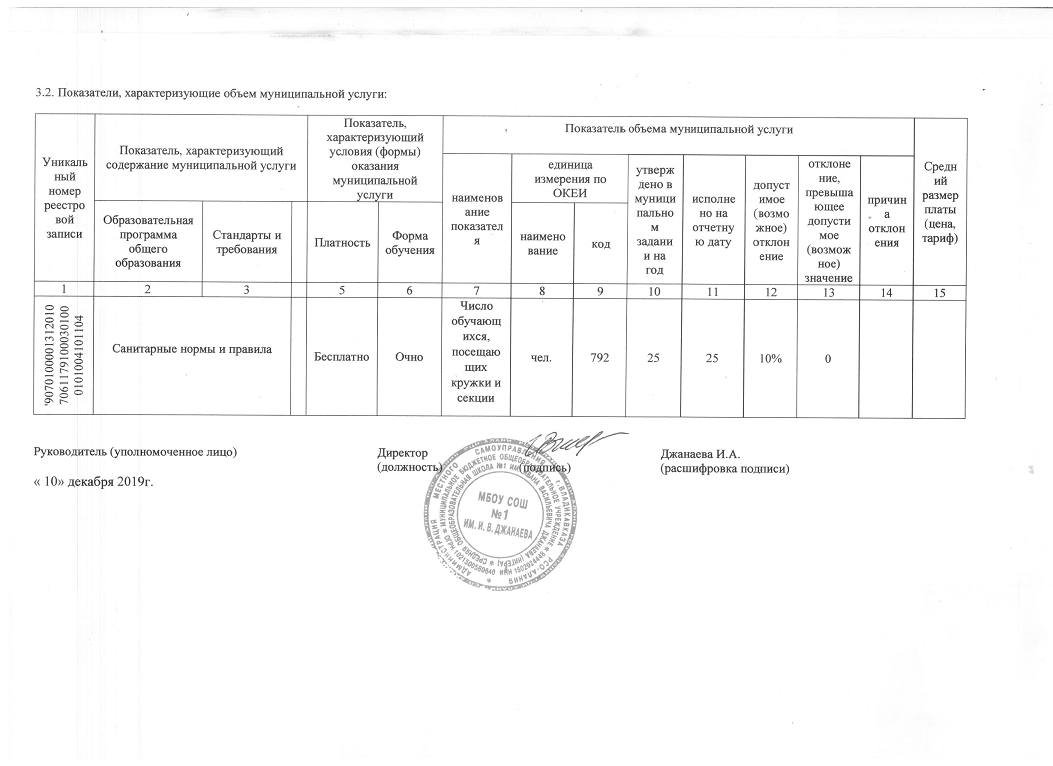 3.2. Показатели, характеризующие объем муниципальной услуги:« 10» декабря 2019г.КодыНаименование муниципального учреждения (обособленного подразделения): муниципальное бюджетное общеобразовательное учреждение средняя общеобразовательная школа №1им.Ивана Васильевича Джанаева (Нигера) г.ВладикавказаФорма по ОКУД0506001Дата10.12.2019Виды деятельности муниципального учреждения (обособленного структурного подразделения)по сводномурееструНачальное общее образованиепо ОКВЭД85.12Основное общее образованиепо ОКВЭД85.13Среднее общее образованиепо ОКВЭД85.14Дошкольное образованиепо ОКВЭД85.11Предоставление прочих социальных услуг без обеспечения проживанияПо ОКВЭД88.9Вид муниципального учреждения: бюджетное учреждение1.	1. Наименование муниципальной услуги – 34.787.0 реализация основных общеобразовательных программ начального общего образования.Уникальный номер по базовому(отраслевому)перечнюБА812. Категории потребителей муниципальной услуги	 физические лицаУникальный номер по базовому(отраслевому)перечнюУникальный номер реестровой записиПоказатель, характеризующий содержание муниципальной услугиПоказатель, характеризующий содержание муниципальной услугиПоказатель, характеризующий содержание муниципальной услугиПоказатель, характеризующий условия(формы) оказания муниципальной услугиПоказатель, характеризующий условия(формы) оказания муниципальной услугиПоказатель качества муниципальной услугиПоказатель качества муниципальной услугиПоказатель качества муниципальной услугиПоказатель качества муниципальной услугиПоказатель качества муниципальной услугиДопус тимое (возмо жное отклонОтклонен ие, превыша ющее допустим ое (возможное) значениеПричина отклонен ияУникальный номер реестровой записи 	 (наименова ние показателя) 	 (наименован ие показателя) 	 (наименован ие показателя) 	 (наименован ие показателя) 	 (наименован ие показателя)Наименование показателяединица измеренияединица измеренияУтверждено в муниципальн ом задании на годИсполнено на    отчетную датуДопус тимое (возмо жное отклонОтклонен ие, превыша ющее допустим ое (возможное) значениеПричина отклонен ияУникальный номер реестровой записи 	 (наименова ние показателя) 	 (наименован ие показателя) 	 (наименован ие показателя) 	 (наименован ие показателя) 	 (наименован ие показателя)Наименование показателянаимено ваниекод по ОКЕИУтверждено в муниципальн ом задании на годИсполнено на    отчетную датуДопус тимое (возмо жное отклонОтклонен ие, превыша ющее допустим ое (возможное) значениеПричина отклонен ияУникальный номер реестровой записи 	 (наименова ние показателя) 	 (наименован ие показателя) 	 (наименован ие показателя) 	 (наименован ие показателя) 	 (наименован ие показателя)Наименование показателянаимено ваниекод по ОКЕИУтверждено в муниципальн ом задании на годИсполнено на    отчетную датув процентахв      процентахПричина отклонен ия801012О.99.0.БА81АЭ92001010 не указано003 не указано001 не указано01 ОчнаяСохранность контингентаПроцент744100100801012О.99.0.БА81АЭ92001010 не указано003 не указано001 не указано01 ОчнаяУровень соответствия учебного плана учреждения требованиям федеральногогосударственногообразовательного стандартаПроцент74410010010801012О.99.0.БА81АЭ92001010 не указано003 не указано001 не указано01 ОчнаяПолнота реализации основной общеобразовательной программы начального общегообразованияПроцент74410010010Доля своевременно устраненных учреждением нарушений, выявленных в результате проверокЕдиница6421110801012О.99.0.БА81АЮ16001010 не указано003 не указано002проходящие обучение по состоянию здоровья на дому01 ОчнаяСохранность контингентаПроцент74410010010801012О.99.0.БА81АЮ16001010 не указано003 не указано002проходящие обучение по состоянию здоровья на дому01 ОчнаяУровень соответствия учебного плана учреждения требованиям федеральногогосударственногообразовательного стандартаПроцент74410010010801012О.99.0.БА81АЮ16001010 не указано003 не указано002проходящие обучение по состоянию здоровья на дому01 ОчнаяПолнота реализации основной общеобразовательной программы начального общего образованияПроцент74410010010801012О.99.0.БА81АЮ16001010 не указано003 не указано002проходящие обучение по состоянию здоровья на дому01 ОчнаяДоля своевременно устраненных учреждением нарушений, выявленных врезультате проверокЕдиница6421110Уникальн ый номер реестрово й записиПоказатель, характеризующий содержание муниципальной услугиПоказатель, характеризующий содержание муниципальной услугиПоказатель, характеризующий содержание муниципальной услугиПоказатель, характеризующий условия (формы) оказаниямуниципальной услугиПоказатель, характеризующий условия (формы) оказаниямуниципальной услугиПоказатель объема муниципальной услугиПоказатель объема муниципальной услугиПоказатель объема муниципальной услугиПоказатель объема муниципальной услугиПоказатель объема муниципальной услугиРазмер платы (цена, тариф)Допустимые (возможные) отклонения от установленных показателей качестваОтклонен ие , превыша ющее допустим оеПричина отклонениУникальн ый номер реестрово й записи 	 (наимено вание показател я) 	 (наименов ание показател я)(наименова ние показателя) 	 (наименов ание показател я) 	 (наименов ание показател я)наименование показателяединица измеренияединица измеренияУтвержд ено в муницип альном заданиина годИсполнено на отчетнуюдату2019 год (очередн ой  финансо вый год)Допустимые (возможные) отклонения от установленных показателей качестваОтклонен ие , превыша ющее допустим оеПричина отклонениУникальн ый номер реестрово й записи 	 (наимено вание показател я) 	 (наименов ание показател я)(наименова ние показателя) 	 (наименов ание показател я) 	 (наименов ание показател я)наименование показателянаиме нован иекод по ОКЕИУтвержд ено в муницип альном заданиина годИсполнено на отчетнуюдату2019 год (очередн ой  финансо вый год)Допустимые (возможные) отклонения от установленных показателей качестваОтклонен ие , превыша ющее допустим оеПричина отклонениУникальн ый номер реестрово й записи 	 (наимено вание показател я) 	 (наименов ание показател я)(наименова ние показателя) 	 (наименов ание показател я) 	 (наименов ание показател я)наименование показателянаиме нован иекод по ОКЕИУтвержд ено в муницип альном заданиина годИсполнено на отчетнуюдату2019 год (очередн ой  финансо вый год)в процентахв      процента хПричина отклонени801012О.99.0.БА81А Э92001010 не указано003 не указано001 не указано01 ОчнаяЧисло обучающихся, осваивающих программы начального общего образованиячел.7924538010Смена местажительства801012О.99.0.БА81А Э92001010 не указано003 не указано001 не указано01 ОчнаяЧисло обучающихся, принятых в первый классчел.7920001000801012О.99.0.БА81А Ю16001010 не указано003 не указано002проходящие обучение по01 ОчнаяЧисло обучающихся, осваивающихпрограммы начального общего образованиячел.79200010состояниюздоровья на домуЧисло обучающихся,принятых в первый классчел.792000101. Наименование муниципальной услуги – 34.788.0 реализация адаптированных основных общеобразовательных программ начального общего образованияУникальный номер по базовому(отраслевому)перечнюБА822. Категории потребителей муниципальной услуги физические лица, достигшие возраста восемнадцати лет при отсутствии противопоказаний по состоянию здоровьяУникальный номер по базовому(отраслевому)перечнюУникальный номер реестровой записиПоказатель, характеризующий содержание муниципальной услугиПоказатель, характеризующий содержание муниципальной услугиПоказатель, характеризующий содержание муниципальной услугиПоказатель, характеризующий условия (формы) оказания муниципальной услугиПоказатель, характеризующий условия (формы) оказания муниципальной услугиПоказатель качества муниципальной услугиПоказатель качества муниципальной услугиПоказатель качества муниципальной услугиПоказатель качества муниципальной услугиПоказатель качества муниципальной услугиДопуст имое (возмож ное отклоне ние)Отклоне ние, превыша ющее допусти мое (возможное) значениеПричина отклоненияУникальный номер реестровой записи(наименова ние показателя)(наименован ие     показателя)(наименован ие     показателя)(наименован ие     показателя)(наименован ие     показателя)Наименование показателяединица измеренияединица измеренияУтверждено в        муниципаль ном заданиина годИсполнен о на отчетную датув     процент ахв     процент ахПричина отклоненияУникальный номер реестровой записи(наименова ние показателя)(наименован ие     показателя)(наименован ие     показателя)(наименован ие     показателя)(наименован ие     показателя)Наименование показателянаимено ваниекод по ОКЕИУтверждено в        муниципаль ном заданиина годИсполнен о на отчетную датув     процент ахв     процент ахПричина отклоненияСохранность контингентаПроцент74410095105Смена местажительстваУровень соответствия учебногоплана учреждения требованиям федеральногогосударственногоПроцент74410010010образовательного стандарта801012О.99.0.БА81АЭ92001010 не указано001 не указано01 ОчнаяПолнота реализацииадаптированной основной общеобразовательнойпрограммы начального общегоПроцент74410010010образованияДоля своевременноустраненных учреждениемнарушений, выявленных вЕдиница6421110результате проверок801012О.99.010 не00201 ОчнаяСохранность контингентаПроцент744100100100.БА81АЮ1указанопроходящиеУровень соответствия учебного6001обучение по состояниюздоровья наплана учреждения требованиям федеральногогосударственногоПроцент74410010010домуобразовательного стандартаПолнота реализацииадаптированной основной общеобразовательнойпрограммы начального общегоПроцент74410010010образованияДоля своевременноустраненных учреждениемнарушений, выявленных вЕдиница6421110результате проверокУникальн ый номер реестровой записиПоказатель, характеризующий содержание муниципальной услугиПоказатель, характеризующий содержание муниципальной услугиПоказатель, характеризующий содержание муниципальной услугиПоказатель, характеризующий условия (формы) оказаниямуниципальной услугиПоказатель, характеризующий условия (формы) оказаниямуниципальной услугиПоказатель объема муниципальной услугиПоказатель объема муниципальной услугиПоказатель объема муниципальной услугиЗначение показателя качества муниципальной услугиЗначение показателя качества муниципальной услугиРазмер платы (цена, тариф)Допустимое (возможное отклонение)Отклонен ие, превыша ющее допустим ое (возможное)Причина отклоненияУникальн ый номер реестровой записи 	 (наимено вание показател я) 	 (наименов ание показател я)(наименова ние показателя) 	 (наименов ание показател я) 	 (наименов ание показател я)наименование показателяединица измеренияединица измеренияУтвержд ено в муницип альном задании на годИсполне но на отчетну ю дату2019год (очере дной финан совыйгод)Допустимое (возможное отклонение)Отклонен ие, превыша ющее допустим ое (возможное)Причина отклоненияУникальн ый номер реестровой записи 	 (наимено вание показател я) 	 (наименов ание показател я)(наименова ние показателя) 	 (наименов ание показател я) 	 (наименов ание показател я)наименование показателянаиме нован иекод по ОКЕИУтвержд ено в муницип альном задании на годИсполне но на отчетну ю дату2019год (очере дной финан совыйгод)Допустимое (возможное отклонение)Отклонен ие, превыша ющее допустим ое (возможное)Причина отклоненияУникальн ый номер реестровой записи 	 (наимено вание показател я) 	 (наименов ание показател я)(наименова ние показателя) 	 (наименов ание показател я) 	 (наименов ание показател я)наименование показателянаиме нован иекод по ОКЕИУтвержд ено в муницип альном задании на годИсполне но на отчетну ю дату2019год (очере дной финан совыйгод)в процентахв      процента хПричина отклонения801012О.99.0.БА81А Э92001010 не указано001 не указано01 ОчнаяЧисло обучающихся, осваивающихадаптированные программы начального общего образованиячел.79212010801012О.99.0.БА81А Э92001010 не указано001 не указано01 ОчнаяЧисло обучающихся, принятых в первый класс поадаптированной программе начальногообщего образованиячел.79200010801012О.99.0.БА81А Ю16001010 не указано002проходящ ие   обучение посостояни юздоровья на дому01 ОчнаяЧисло обучающихся, осваивающихадаптированныепрограммы начального общего образованиячел.79211010801012О.99.0.БА81А Ю16001010 не указано002проходящ ие   обучение посостояни юздоровья на дому01 ОчнаяЧисло обучающихся, принятых в первый класс поадаптированной программе начального общего образованиячел.792000101.	1.	Наименование	муниципальной	услуги	–	35.791.0	реализация	основных общеобразовательных программ основного общего образования 	1.	Уникальный номер по базовому(отраслевому)перечнюБА962. Категории потребителей муниципальной услуги – физические лицаУникальный номер по базовому(отраслевому)перечнюУникальный номер реестровой записиПоказатель, характеризующий содержание муниципальной услугиПоказатель, характеризующий содержание муниципальной услугиПоказатель, характеризующий содержание муниципальной услугиПоказатель, характеризующий условия (формы) оказания муниципальной услугиПоказатель, характеризующий условия (формы) оказания муниципальной услугиПоказатель качества муниципальной услугиПоказатель качества муниципальной услугиПоказатель качества муниципальной услугиПоказатель качества муниципальной услугиПоказатель качества муниципальной услугиДопусти мые (возможн ые) отклонен ия от установл енных показате лейкачестваОтклоне ние, превыша ющее допустим ое (возможн ое) значениеПричина отклоненияУникальный номер реестровой записи(наименов аниепоказател я)(наименов аниепоказател я)(наименова ние показателя)(наименова ние показателя)(наименова ние показателя)Наименование показателяединица измеренияединица измеренияУтверждено в        муниципаль ном заданиина годИсполнен о на отчетную датув      процента хв      процента хПричина отклоненияУникальный номер реестровой записи(наименов аниепоказател я)(наименов аниепоказател я)(наименова ние показателя)(наименова ние показателя)(наименова ние показателя)Наименование показателянаимено ваниекод по ОКЕИУтверждено в        муниципаль ном заданиина годИсполнен о на отчетную датув      процента хв      процента хПричина отклонения802111О.99.0.БА96АЮ58001010 не указано003 не указано001 не указано01 ОчнаяСохранность контингентаПроцент74410095105Смена местажительства802111О.99.0.БА96АЮ58001010 не указано003 не указано001 не указано01 ОчнаяУровень соответствия учебного плана учреждения требованиям федеральногогосударственногообразовательного стандартаПроцент74410010010802111О.99.0.БА96АЮ58001010 не указано003 не указано001 не указано01 ОчнаяПолнота реализации основной общеобразовательнойпрограммы основного общего образованияПроцент74410010010802111О.99.0.БА96АЮ58001010 не указано003 не указано001 не указано01 ОчнаяДоля своевременно устраненных учреждениемнарушений, выявленных в результате проверокЕдиница6421110802111О.99.0.БА96АЮ83001010 не указано003 не указано002проходящи е обучение посостоянию здоровья на дому01 ОчнаяСохранность контингентаПроцент74410010010802111О.99.0.БА96АЮ83001010 не указано003 не указано002проходящи е обучение посостоянию здоровья на дому01 ОчнаяУровень соответствия учебного плана учреждения требованиям федеральногогосударственногообразовательного стандартаПроцент74410010010802111О.99.0.БА96АЮ83001010 не указано003 не указано002проходящи е обучение посостоянию здоровья на дому01 ОчнаяПолнота реализации основной общеобразовательной программы основного общего образованияПроцент74410010010802111О.99.0.БА96АЮ83001010 не указано003 не указано002проходящи е обучение посостоянию здоровья на дому01 ОчнаяДоля своевременно устраненных учреждением нарушений, выявленных врезультате проверокЕдиница6421110802111О.99.0.БА96АГ00000010 не указано001адаптиров аннаяобразоват ельная программ а001 не указано01 ОчнаяСохранность контингентаПроцент74410010010802111О.99.0.БА96АГ00000010 не указано001адаптиров аннаяобразоват ельная программ а001 не указано01 ОчнаяУровень соответствия учебного плана учреждения требованиям федеральногогосударственногообразовательного стандартаПроцент74410010010802111О.99.0.БА96АГ00000010 не указано001адаптиров аннаяобразоват ельная программ а001 не указано01 ОчнаяПолнота реализацииадаптированной основной общеобразовательнойпрограммы основного общего образованияПроцент74410010010802111О.99.0.БА96АГ00000010 не указано001адаптиров аннаяобразоват ельная программ а001 не указано01 ОчнаяДоля своевременно устраненных учреждением нарушений, выявленных врезультате проверокЕдиница6421110802111О.99.0.БА96АГ24000010 не указано001адаптиров аннаяобразоват ельная программ а002проходящи е обучение посостоянию здоровья на дому01 ОчнаяСохранность контингентаПроцент74410010010802111О.99.0.БА96АГ24000010 не указано001адаптиров аннаяобразоват ельная программ а002проходящи е обучение посостоянию здоровья на дому01 ОчнаяУровень соответствия учебного плана учреждения требованиям федеральногогосударственногообразовательного стандартаПроцент74410010010802111О.99.0.БА96АГ24000010 не указано001адаптиров аннаяобразоват ельная программ а002проходящи е обучение посостоянию здоровья на дому01 ОчнаяПолнота реализацииадаптированной основной общеобразовательнойпрограммы основного общего образованияПроцент74410010010802111О.99.0.БА96АГ24000010 не указано001адаптиров аннаяобразоват ельная программ а002проходящи е обучение посостоянию здоровья на дому01 ОчнаяДоля своевременно устраненных учреждением нарушений, выявленных врезультате проверокЕдиница6421110Уникальн ый номер реестрово й записиПоказатель, характеризующий содержание муниципальной услугиПоказатель, характеризующий содержание муниципальной услугиПоказатель, характеризующий содержание муниципальной услугиПоказатель, характеризующий условия (формы) оказаниямуниципальной услугиПоказатель, характеризующий условия (формы) оказаниямуниципальной услугиПоказатель объема муниципальной услугиПоказатель объема муниципальной услугиПоказатель объема муниципальной услугиПоказатель объема муниципальной услугиПоказатель объема муниципальной услугиРазмер платы (цена, тариф)Допустимые (возможные) отклонения от      установленн ых    показателей качестваОтклонен ие, превыша ющее допустим ое (возможно е) значениеПричина отклоненияУникальн ый номер реестрово й записи(наиме новани е    показат еля)(наименова ние показателя)(наименован ие     показателя)(наименов ание показател я)(наименов ание показател я)наименование показателяединица измеренияединица измеренияУтвержд ено в муницип альном задании на годИсполнено на    отчетную датуРазмер платы (цена, тариф)Допустимые (возможные) отклонения от      установленн ых    показателей качестваОтклонен ие, превыша ющее допустим ое (возможно е) значениеПричина отклоненияУникальн ый номер реестрово й записи(наиме новани е    показат еля)(наименова ние показателя)(наименован ие     показателя)(наименов ание показател я)(наименов ание показател я)наименование показателянаиме нован иекод по ОКЕИУтвержд ено в муницип альном задании на годИсполнено на    отчетную датуРазмер платы (цена, тариф)Допустимые (возможные) отклонения от      установленн ых    показателей качестваОтклонен ие, превыша ющее допустим ое (возможно е) значениеПричина отклоненияУникальн ый номер реестрово й записи(наиме новани е    показат еля)(наименова ние показателя)(наименован ие     показателя)(наименов ание показател я)(наименов ание показател я)наименование показателянаиме нован иекод по ОКЕИУтвержд ено в муницип альном задании на годИсполнено на    отчетную датуРазмер платы (цена, тариф)в процентахв      процентахПричина отклонения802111О.99.0.БА96А Ю58001010 не указано003 не указано001 не указано01 ОчнаяЧисло обучающихся, осваивающих программы основного общего образованиячел.7921181070109Смена местажительства802111О.99.0.БА96А Ю83001010 не указано003 не указано002проходящие обучение по состояниюздоровья на дому01 ОчнаяЧисло обучающихся, осваивающих программы основного общего образованиячел.79200010802111О.99.0.БА96А Г00000010 не указано001адаптирова ннаяобразовател ьная программа001 не указано01 ОчнаяЧисло обучающихся, осваивающихадаптированные программы основного общего образованиячел.79222010802111О.99.0.БА96А Г24000010 не указано001адаптирова ннаяобразовател ьнаяпрограмма002проходящие обучение по состоянию здоровья надому01 ОчнаяЧисло обучающихся, осваивающихадаптированные программы основного общего образованиячел.79200010Наименование муниципальной услуги – 36.794.0 реализация основных общеобразовательных программ среднего общего образованияКатегории потребителей муниципальной услуги – физические лицаУникальный номер побазовому (отраслевому перечнюББ11Уникальный номер реестровой записиПоказатель, характеризующий содержание муниципальной услугиПоказатель, характеризующий содержание муниципальной услугиПоказатель, характеризующий содержание муниципальной услугиПоказатель, характеризующий условия (формы) оказания муниципальной услугиПоказатель, характеризующий условия (формы) оказания муниципальной услугиПоказатель качества муниципальной услугиПоказатель качества муниципальной услугиПоказатель качества муниципальной услугиПоказатель качества муниципальной услугиПоказатель качества муниципальной услугиДопустим ые   (возможн ые) отклонени я от установле нных показател ей    качестваОтклонен ие, превыша ющее допустим ое (возможн ое) значениеПричина отклоненияУникальный номер реестровой записи(наименова ние показателя)(наименован ие     показателя)(наименован ие     показателя)(наименован ие     показателя)(наименован ие     показателя)Наименование показателяединица измеренияединица измеренияУтверждено в        муниципаль ном задании на годИсполне но на отчетную датуДопустим ые   (возможн ые) отклонени я от установле нных показател ей    качестваОтклонен ие, превыша ющее допустим ое (возможн ое) значениеПричина отклоненияУникальный номер реестровой записи(наименова ние показателя)(наименован ие     показателя)(наименован ие     показателя)(наименован ие     показателя)(наименован ие     показателя)Наименование показателянаимено ваниекод по ОКЕИУтверждено в        муниципаль ном задании на годИсполне но на отчетную датуДопустим ые   (возможн ые) отклонени я от установле нных показател ей    качестваОтклонен ие, превыша ющее допустим ое (возможн ое) значениеПричина отклоненияУникальный номер реестровой записи(наименова ние показателя)(наименован ие     показателя)(наименован ие     показателя)(наименован ие     показателя)(наименован ие     показателя)Наименование показателянаимено ваниекод по ОКЕИУтверждено в        муниципаль ном задании на годИсполне но на отчетную датув процентахв      процента хПричина отклонения802112О.99.0.ББ11АЮ58001010 не указано003 не указано001 не указано01 ОчнаяСохранность контингентаПроцент744100100802112О.99.0.ББ11АЮ58001010 не указано003 не указано001 не указано01 ОчнаяУровень соответствия учебного плана учреждения требованиям федеральногогосударственногообразовательного стандартаПроцент74410010010802112О.99.0.ББ11АЮ58001010 не указано003 не указано001 не указано01 ОчнаяПолнота реализации основной общеобразовательной программы среднего общегообразованияПроцент74410010010Доля своевременно устраненных учреждением нарушений, выявленных врезультате проверокЕдиница6421110802112О.99.0.ББ11АЮ83001010 не указано003 не указано002проходящие обучение по состоянию здоровья на дому01 ОчнаяСохранность контингентаПроцент74410010010802112О.99.0.ББ11АЮ83001010 не указано003 не указано002проходящие обучение по состоянию здоровья на дому01 ОчнаяУровень соответствия учебного плана учреждения требованиям федеральногогосударственногообразовательного стандартаПроцент74410010010802112О.99.0.ББ11АЮ83001010 не указано003 не указано002проходящие обучение по состоянию здоровья на дому01 ОчнаяПолнота реализации основной общеобразовательной программы среднего общего образованияПроцент74410010010802112О.99.0.ББ11АЮ83001010 не указано003 не указано002проходящие обучение по состоянию здоровья на дому01 ОчнаяДоля своевременно устраненных учреждением нарушений, выявленных врезультате проверокЕдиница6421110802112О.99.0.ББ11АГ00000010 не указано001адаптирован наяобразователь ная   программа001 не указано01 ОчнаяСохранность контингентаПроцент74410010010802112О.99.0.ББ11АГ00000010 не указано001адаптирован наяобразователь ная   программа001 не указано01 ОчнаяУровень соответствия учебного плана учреждения требованиям федеральногогосударственногообразовательного стандартаПроцент74410010010802112О.99.0.ББ11АГ00000010 не указано001адаптирован наяобразователь ная   программа001 не указано01 ОчнаяПолнота реализации адаптированной основнойобщеобразовательнойпрограммы среднего общего образованияПроцент74410010010802112О.99.0.ББ11АГ00000010 не указано001адаптирован наяобразователь ная   программа001 не указано01 ОчнаяДоля своевременно устраненных учреждениемнарушений, выявленных в результате проверокЕдиница6421110802112О.99.0.ББ11АГ24000010 не указано001адаптирован наяобразователь ная программа002проходящие обучение по состоянию здоровья на дому01 ОчнаяСохранность контингентаПроцент74410010010802112О.99.0.ББ11АГ24000010 не указано001адаптирован наяобразователь ная программа002проходящие обучение по состоянию здоровья на дому01 ОчнаяУровень соответствия учебного плана учреждения требованиям федеральногогосударственногообразовательного стандартаПроцент74410010010802112О.99.0.ББ11АГ24000010 не указано001адаптирован наяобразователь ная программа002проходящие обучение по состоянию здоровья на дому01 ОчнаяПолнота реализации адаптированной основнойобщеобразовательной программы среднего общегообразованияПроцент74410010010802112О.99.0.ББ11АГ24000010 не указано001адаптирован наяобразователь ная программа002проходящие обучение по состоянию здоровья на дому01 ОчнаяДоля своевременно устраненных учреждениемнарушений, выявленных в результате проверокЕдиница6421110Уникальн ый номер реестрово й записиПоказатель, характеризующий содержание муниципальной услугиПоказатель, характеризующий содержание муниципальной услугиПоказатель, характеризующий содержание муниципальной услугиПоказатель, характеризующий условия (формы) оказаниямуниципальной услугиПоказатель, характеризующий условия (формы) оказаниямуниципальной услугиПоказатель объема муниципальной услугиПоказатель объема муниципальной услугиПоказатель объема муниципальной услугиПоказатель объема муниципальной услугиПоказатель объема муниципальной услугиРазмер платы (цена, тариф)Допуст имые (возмо жные) отклон ения от устано вленны х    показателейОтклоне ние, превыша ющее допустим ое (возможн ое) значениеПричина отклоненияУникальн ый номер реестрово й записи(наиме новани е    показат еля) 	 (наименова ние показателя) 	 (наименован ие показателя)(наименов ание показател я)качества_ 	 (наименов ание показател я)наименование показателяединица измеренияединица измеренияУтвержд ено в муницип альном задании на годИсполне но на отчетну ю датуРазмер платы (цена, тариф)Допуст имые (возмо жные) отклон ения от устано вленны х    показателейОтклоне ние, превыша ющее допустим ое (возможн ое) значениеПричина отклоненияУникальн ый номер реестрово й записи(наиме новани е    показат еля) 	 (наименова ние показателя) 	 (наименован ие показателя)(наименов ание показател я)качества_ 	 (наименов ание показател я)наименование показателянаиме нован иекод по ОКЕИУтвержд ено в муницип альном задании на годИсполне но на отчетну ю датуРазмер платы (цена, тариф)Допуст имые (возмо жные) отклон ения от устано вленны х    показателейОтклоне ние, превыша ющее допустим ое (возможн ое) значениеПричина отклоненияУникальн ый номер реестрово й записи(наиме новани е    показат еля) 	 (наименова ние показателя) 	 (наименован ие показателя)(наименов ание показател я)качества_ 	 (наименов ание показател я)наименование показателянаиме нован иекод по ОКЕИУтвержд ено в муницип альном задании на годИсполне но на отчетну ю датуРазмер платы (цена, тариф)в процентахв      процентахПричина отклонения802112О.99.0.ББ11А Ю58001010 не указано003 не указано001 не указано01 ОчнаяЧисло обучающихся, осваивающих программы среднего общего образованиячел.7920001000802112О.99.0.ББ11А Ю83001010 не указано003 не указано002проходящие обучение по состояниюздоровья на дому01 ОчнаяЧисло обучающихся, осваивающих программы среднего общего образованиячел.792000.0010802112О.99.0.ББ11А Г00000010 не указано001адаптирова ннаяобразовател ьная программа001 не указано01 ОчнаяЧисло обучающихся, осваивающихадаптированные программы среднего общего образованиячел.79200010802112О.99.0.ББ11А Г24000010 не указано001адаптирова ннаяобразовател ьная программа002проходящие обучение по состоянию здоровья надому01 ОчнаяЧисло обучающихся, осваивающихадаптированные программы среднего общего образованиячел.792000101.Наименование муниципальной услуги – 36.785.0 присмотр и уход 2.Категории потребителей муниципальной услуги – физические лицаУникальный номер побазовому (отраслевому перечнюББ08Уникальный номер реестровой записиПоказатель, характеризующий содержание муниципальной услугиПоказатель, характеризующий содержание муниципальной услугиПоказатель, характеризующий содержание муниципальной услугиПоказатель, характеризующий условия (формы) оказания муниципальной услугиПоказатель, характеризующий условия (формы) оказания муниципальной услугиПоказатель качества муниципальной услугиПоказатель качества муниципальной услугиПоказатель качества муниципальной услугиПоказатель качества муниципальной услугиПоказатель качества муниципальной услугиДопуст имые (возмо жные) отклоне ния от установ ленных показат елейкачеств аОтклоне ние, превыша ющее допустим ое (возможн ое) значениеПричина отклоненияУникальный номер реестровой записи(наименова ние показателя)(наименован ие     показателя)(наименован ие     показателя)(наименован ие     показателя)(наименован ие     показателя)Наименование показателяединица измеренияединица измеренияУтверждено в        муниципаль ном заданиина годИсполнен о на отчетную датув    процен тахв      процента хПричина отклоненияУникальный номер реестровой записи(наименова ние показателя)(наименован ие     показателя)(наименован ие     показателя)(наименован ие     показателя)(наименован ие     показателя)Наименование показателянаимено ваниекод по ОКЕИУтверждено в        муниципаль ном заданиина годИсполнен о на отчетную датув    процен тахв      процента хПричина отклонения880900О.99.0.ББ08АА57000005Физические лица за исключени ем льготныхкатегорий003 Неуказано04 Группа продленного дняСохранность контингентаПроцент74410010010880900О.99.0.ББ08АА57000005Физические лица за исключени ем льготныхкатегорий003 Неуказано04 Группа продленного дняДоля своевременно устраненных учреждением нарушений, выявленных в результате проверокЕдиница6421110Уникальный номер реестровой записиПоказатель, характеризующий содержание муниципальной услугиПоказатель, характеризующий содержание муниципальной услугиПоказатель, характеризующий содержание муниципальной услугиПоказатель, характеризующий условия (формы) оказания муниципальной услугиПоказатель, характеризующий условия (формы) оказания муниципальной услугиПоказатель объема муниципальной услугиПоказатель объема муниципальной услугиПоказатель объема муниципальной услугиПоказатель объема муниципальной услугиПоказатель объема муниципальной услугиПоказатель объема муниципальной услугиПоказатель объема муниципальной услугиПоказатель объема муниципальной услугиСредний размер платы (цена, тариф)Уникальный номер реестровой записиПоказатель, характеризующий содержание муниципальной услугиПоказатель, характеризующий содержание муниципальной услугиПоказатель, характеризующий содержание муниципальной услугиПоказатель, характеризующий условия (формы) оказания муниципальной услугиПоказатель, характеризующий условия (формы) оказания муниципальной услугинаименование показателяединица измерения по ОКЕИединица измерения по ОКЕИутверждено вмуниципальном задании на годисполнено на отчетную датудопустимое (возможное) отклонениеотклонение, превышающее допустимое (возможное) значениепричина отклоненияСредний размер платы (цена, тариф)Уникальный номер реестровой записиОбразовательная программа общего образованияСтандарты и требованияПлатностьФорма обучениянаименование показателянаименованиекодутверждено вмуниципальном задании на годисполнено на отчетную датудопустимое (возможное) отклонениеотклонение, превышающее допустимое (возможное) значениепричина отклоненияСредний размер платы (цена, тариф)12356789101112131415'907010000131201070611791000301000101004101104Санитарные нормы и правилаСанитарные нормы и правилаБесплатноОчноЧисло обучающихся, посещающих кружки и секциичел.792252510%0Руководитель (уполномоченное лицо)ДиректорДжанаева И.А.(должность) (подпись)(расшифровка подписи)